Отзывна выпускную квалификационную работу бакалавра 4 курса основной образовательной программы СВ.5056 «Социология» Санкт-Петербургского государственного университета Курбангалеевой Ирины Олеговны на тему: «Осведомленность пользователей о политике конфиденциальности (Privacy Policy) социальных сетей как фактор формирования стратегий присутствия (на примере Facebook)».Представленная И.Курбангалеевой квалификационная работа представляет собой теоретико-аналитическое и эмпирическое исследование, которому она посвятила три года. Это исследование посвящено анализу весьма актуальной для нашего времени проблемы, связанной с формированием стратегии присутствия пользователей в социальных сетях на основе их осведомленности о политике конфиденциальности (Privacy Policy) социальных сетей. Интерес к проблеме обусловлен тем, что многие пользователи, как справедливо полагает И.Курбангалеева, свою стратегию присутствия в социальных сетях выстраивают независимо от того, какие личные данные собирают или могут собрать социальные сети. Почему это происходит, как это происходит, и к каким последствиям это может привести – вот тот основной спектр вопросов, на которые автор пытается найти ответы в своем исследовании.  Исследование осуществлено на примере социальной сети FacebookРабота состоит из введения, двух глав, заключения, списка литературы и приложения. Во введении автор вполне квалифицированно сформулировала актуальность проблемы, цели и задачи своей работы, а также объект, предмет и теоретико-методологические основания своего исследования.  	Первая глава работы, как того и требует логика, посвящена рассмотрению теоретико-методологической базы исследования. Автор рассматривает социальную сеть Facebook, через концепцию «паноптикума» Мишеля Фуко. Паноптикум — это утопическое представление об обществе и типе власти, которое, по сути, является утопией, воплощенной, по мнению И.Курбангалеева, в жизнь социальной сетью Facebook. Рассмотрение социальной сети, через концепцию паноптикума Мишеля Фуко позволяет не только понять устройство социальной сети Facebook и описать его, но и показать, что пользователи социальных сетей сами того не осознавая находятся в паноптической системе и постоянно контролируются на основе принципов организации паноптикума. Здесь мы обратили бы внимание на хорошее знание и хорошую демонстрацию автором работ постструктуралистов на иностранных языках и в первую очередь работ М.Фуко. 	Во второй главе автор показывает, что связь между уровнем осведомленности пользователей о политике конфиденциальности социальной сети Facebook и стратегией присутствия пользователей в социальной сети Facebook может быть описана, если использовать для сбора данных такой метод, как эксперимент. При этом автор не только приводит серьезные аргументы в пользу этого метода, но и подробно описывает основные этапы его осуществления. Использование именно этого метода позволило автору показать, как социальные сети могут использовать личные данные для реализации своих рекламных интересов. Учитывая творческие достижения автора, ее интеллектуальный потенциал, хорошую теоретическую эрудицию, несомненную актуальность темы исследования, следует пожелать И. Курбангалеевой продолжить исследование заявленной в ВКР темы в магистратуре.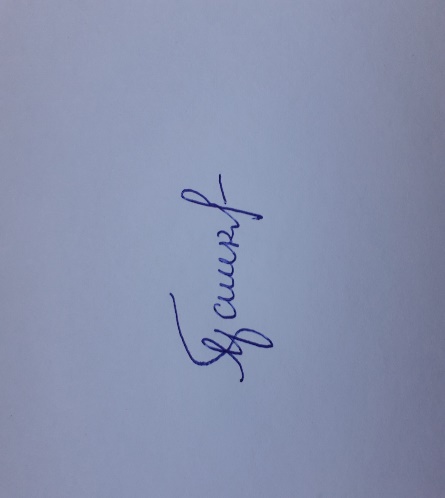 Научный руководитель:               Кандидат философских наук, доцент                   Пашков Михаил Владимирович	    26.05.2020